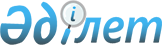 Об установлении ветеринарного режима с введением ограничительных мероприятий на территории села Кордай Кордайского сельского округаРешение акима Кордайского сельского округа Кордайского района Жамбылской области от 4 февраля 2015 года № 40. Зарегистрировано Департаментом юстиции Жамбылской области 4 марта 2015 года № 2549      Примечание РЦПИ.

      В тексте документа сохранена пунктуация и орфография оригинала.

      В соответствии с подпунктом 7) статьи 10-1 Закона Республики Казахстан от 10 июля 2002 года "О ветеринарии", статьи 35 Закона Республики Казахстан от 23 января 2001 года "О местном государственном управлении и самоуправлении в Республике Казахстан" и на основании представления главного государственного ветеринарно-санитарного инспектора Кордайского района от 28 ноября 2014 года № 02/273 аким сельского округа РЕШИЛ:

      1. В связи с выявлением эпизоотического очага бруцеллеза мелкого рогатого скота установить ветеринарный режим с введением ограничительных мероприятий на территории села Кордай Кордайского сельского округа. 

      2. Контроль за исполнением настоящего решения возложить на главного специалиста-ветеринара аппарата акима Кордайского сельского округа Кордайского района Жамбылской области У. Каумбаеву.

      3. Настоящее решение вступает в силу со дня государственной регистрации в органах юстиции и вводится в действие по истечении десяти календарных дней после дня его первого официального опубликования.



      Лист согласования к решению № 40 от 04 февраля 2015 года "Об установлении ветеринарого режима с введением ограничительных мероприятий на территории села Кордай Кордайского сельского округа".

      "СОГЛАСОВАНО"

      Начальник государственного учреждения

      Отдел внутренних дел Кордайского района

      Департамента внутренних дел Жамбылской области"

      Б. Баймухамбетов

      "04" февраля 2015 года

      Руководитель районной территориальной инспекции

      комитета ветеринарного контроля и надзора

      министерства сельского хозяйства Республики Казахстан

      С. Баеков

      "04" февраля 2015 года

      Руководитель государственного учреждения

      "Управление по защите прав потребителей

      по Кордайскому району"

      М. Саулебаев

      "04" февраля 2015 года


					© 2012. РГП на ПХВ «Институт законодательства и правовой информации Республики Казахстан» Министерства юстиции Республики Казахстан
				
      Аким сельского округа

М. Атшабаров
